О проведении плановой  выездной проверки сельского поселения Батыровский сельсовет муниципального района Аургазинский район Республики Башкортостан	9 октября 2017 года Управлением Россельхознадзора по Республике Башкортостан проведена плановая выездная проверка в отношении администрации сельского поселения Батыровский сельсовет муниципального района Аургазинский район Республики Башкортостан. В ходе  проверки  нарушений  земельного  законодательства  не  выявлено. 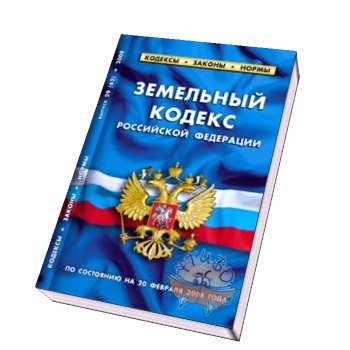 